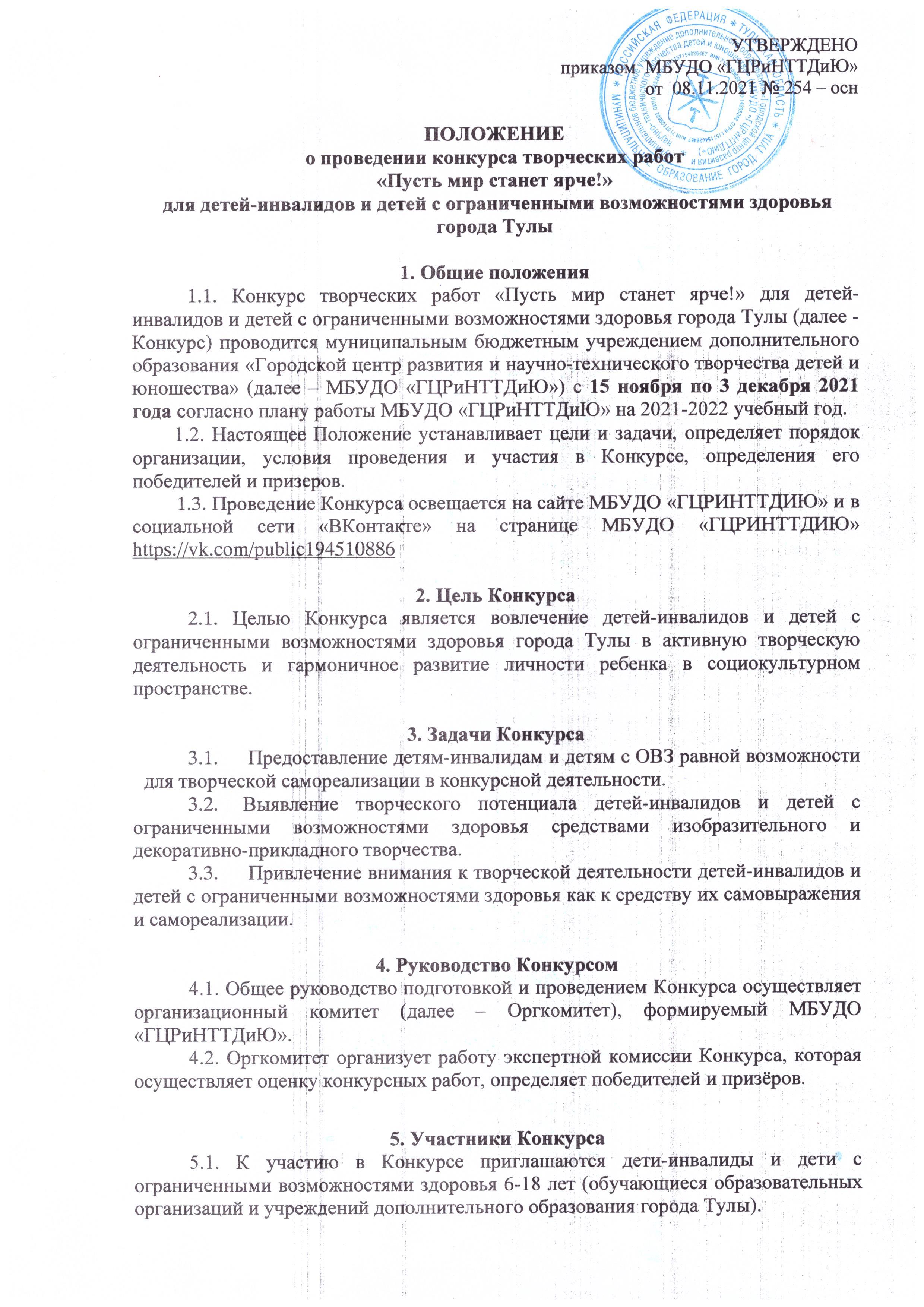 5.2. Конкурс проводится по следующим возрастным группам: обучающиеся младшего школьного возраста (6-10 лет); обучающиеся среднего школьного возраста (11-15 лет); обучающиеся старшего школьного возраста (16-18 лет). 5.3. Конкурс проводится по следующим номинациям:  «Изобразительное творчество»;«Декоративно-прикладное творчество». 5.4. Количество участников от образовательной организации не ограничено. 6. Порядок организации и проведения Конкурса6.1. Конкурс проводится с 15 ноября по 3 декабря 2021 года. 6.2. Регламент проведения Конкурса: с 15 по 19 ноября 2021 года с 09.00 до 17.00 – прием в электронном виде заявки на участие в Конкурсе (Приложение 1), заявления о согласии на обработку персональных данных (Приложение 2), а также фотографии представленной творческой работы (п.7 Положения). Материалы, предоставленные после 19 ноября 2021 года, не рассматриваются;  22.11.2021 – оформление виртуальной экспозиции Конкурса;с 23 по 26 ноября 2021 года – электронное голосование, определение звания – обладателя приза зрительских симпатий на виртуальной выставочной экспозиции в социальной сети «ВКонтакте» https://vk.com/public194510886 на странице МБУДО «ГЦРиНТТДиЮ» (после 26 ноября 2021 года электронное голосование не учитывается);с 29 ноября по 1 декабря 2021 года – работа экспертной комиссии по оценке конкурсных работ, определение победителей и призеров в каждой номинации и возрастной группе;  3 декабря 2021 года – размещение списка победителей и призёров на официальном сайте МБУДО «ГЦРиНТТДиЮ» http://www.gcr71.ru и в социальной сети «ВКонтакте» https://vk.com/public194510886 на странице МБУДО    «ГЦРиНТТДиЮ»;с 6 по 17 декабря 2021 года – рассылка дипломов победителям, призерам и сертификатов участникам Конкурса в электронном виде.6.3. Дополнительная информация по телефонам: 8 (4872) 47-67-16 - Подосенова Екатерина Игоревна, педагог-организатор и 8 (4872) 47-16-29 - Гончарова Наталья Александровна, педагог-организатор.7. Отправка конкурсной работы7.1.  Тема письма для отправки конкурсных материалов на Конкурс - «Пусть мир станет ярче», имя и фамилия участника (полностью).7.2.  Письмо должно содержать: файл с заявкой на участие в Конкурсе;файл с фотографией заявления о согласии на обработку персональных данных;файл с фотографией конкурсной работы в формате JPEG (JPG). 7.3. Для каждой конкурсной работы формируется отдельное письмо.7.4. Электронный адрес для отправки конкурсных материалов: gcrt.konkurs@tularegion.org7.5. Конкурсные работы составят отдельную виртуальную экспозицию в социальной сети «ВКонтакте» на странице МБУДО «ГЦРиНТТДиЮ»  https://vk.com/public194510886  8. Критерии оценки конкурсных работэстетичность и качество исполнения творческой работы;интересное творческое решение;оригинальность в использовании изобразительных средств;соответствие номинациям Конкурса;художественный вкус и цветовое решение работы.Подведение итогов Конкурса9.1. Экспертная комиссия Конкурса определяют победителей и призеров в каждой номинации и возрастной группе в соответствии с п.8 Положения. 9.2. Экспертная комиссия имеет право изменять количество призовых мест, объединять возрастные группы.9.3. Победители и призеры Конкурса награждаются дипломами                                  МБУДО «ГЦРиНТТДиЮ» в электронном виде. 9.4. Участники электронного голосования, набравшие наибольшее количество баллов, в каждой номинации и возрастной категории награждаются дипломами  МБУДО «ГЦРиНТТДиЮ» в электронном виде. 9.5. Всем остальным участникам Конкурса будут высланы сертификаты участника в электронном виде.Приложение 1   к Положению о проведении  конкурса творческих работ «Пусть мир станет ярче!»   для детей-инвалидов и детей с ограниченными возможностями здоровья города ТулыЗАЯВКА на участие в конкурсе творческих работ «Пусть мир станет ярче!» для детей-инвалидов и детей с ограниченными возможностями здоровья города Тулы Образовательная организация (полностью)_____________________________________________________________________________________________Руководитель образовательной организации _______________МППриложение 2   к Положению о проведении  конкурса творческих работ «Пусть мир станет ярче!»  для детей-инвалидов и детей с ограниченными возможностями здоровья города ТулыЗаявление о согласии на использование персональных данныхЯ, ______________________________________________________________________,                    (Ф.И.О. законного представителя несовершеннолетнего гражданина)в соответствии с требованиями ст. 9 Федерального закона РФ от 27 июля 2006г.                №152-ФЗ «О персональных данных» подтверждаю свое согласие на обработку муниципальным бюджетным учреждением дополнительного образования «Городской центр развития и научно-технического творчества детей и юношества» (далее - Оператор) персональных данных (фамилии, имени, отчества, даты и места рождения, адреса) моего(ей) несовершеннолетнего(ей) сына (дочери):Я согласен(а), что персональные данные моего(ей) несовершеннолетнего(ей) сына (дочери) будут использоваться при организации, проведении и подведении итогов в конкурсе творческих работ «Пусть мир станет ярче!» для детей-инвалидов и детей с ограниченными возможностями здоровья города Тулы, а также для размещения итоговой информации на официальном сайте муниципального бюджетного учреждения дополнительного образования «Городской центр развития и научно-технического творчества детей и юношества». Разрешаю размещение фотографий моего ребенка во время проведения Конкурса и использование изображений при наполнении информационных ресурсов.Я проинформирован(а), что под обработкой персональных данных понимаются действия (операции) с персональными данными, включая сбор, систематизацию, накопление, хранение, уточнение (обновление, изменение), использование, распространение (в том числе передачу), обезличивание, блокирование. Уничтожение персональных данных производится Оператором в рамках исполнения действующего законодательства Российской Федерации.Настоящее согласие действует со дня подписания до дня отзыва
в письменной форме. Согласие на обработку персональных данных может быть отозвано субъектом персональных данных в любой момент на основании   письменного заявления, поданного на адрес МБУДО «ГЦРиНТТДиЮ» (г. Тула, ул. Революции, 2). Ф.И.О. обучающегося (полностью и разборчиво)Класс, возрастФ.И.О. (полностью), должность руководителя (педагога)Название работыНоминацияАдрес электронной почтыКонтактный телефон(Ф.И.О. несовершеннолетнего гражданина)(документ, удостоверяющий личность несовершеннолетнего гражданина, серия, номер, кем и когда выдан)_________________________________________________(Дата)(Фамилия, инициалы, законного представителя несовершеннолетнего гражданина(Подпись)